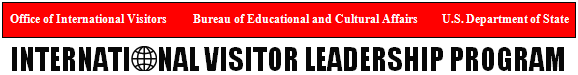 WEAmericas Program for Women EntrepreneursA Program for the Western HemisphereThese visitors are invited to the United States under the auspices of the Department of State's International Visitor Leadership Program. Their program is arranged by World Learning.Program Contacts: Ms. Jennifer Karbowsky and Mr. Jon Ordog, World Learning, 1015 Fifteenth Street, NW, Suite 700, Washington, DC 20005; Telephone - (202) 464-6735 or (202) 464-6597; Toll-free - (800) 858-0292; Email - jennifer.karbowsky@worldlearning.org or jonathan.ordog@worldlearning.org.Department of State Program Contacts: Ms. Marta Etienne and Ms. Alicia Pelton, Office of International Visitors; Telephone - (202) 632-3299 or (202) 632-9394; Email – etiennemm@state.gov or peltonaa@state.gov. Accompanied By: Ms. Sylvia Coates, Ms. Nancy Hand, Ms. Inge Kirkland, and Mr. Tom West, Spanish Interpreters August 1 - 19, 2016______________________________________________________________________________PROFESSIONAL OBJECTIVESThe Department of State has outlined the following specific objectives for the project:LIST OF PARTICIPANTSArgentina	Ms. Belen ALVAREZ TOLEDO	Marketing Director, Endeavor Argentina	Ms. Romina Laura GLERIA	Secretary, Young Entrepreneurs Commission, CaCec-Foreign Trade Chamber of CordobaBolivia	Ms. Shirley Monica CHUQUIMIA RIVEROS 	Coordinator, Program of Innovation and Competitive Development, Municipality of La Paz	Ms. Nibeth MENA MAMANI 				Google Developers Group Chile				Ms. Maria Luisa IGAIMAN LADINO				Coordinator, Nukeyen MapucheCosta Rica	Ms. Tracee AKENT MILLAR	Director of Entrepreneurship, Association of Entrepreneurs and Professionals of African Descent	Ms. Angie Priscilla HERNANDEZ RAMIREZ	Communal Advisor, Municipality of San JoseCuba	Ms. Elizabeta CASTRO FERRERA
CEO, ELITEC IT Assistance	Ms. Gretel DE LA ROSA SUAREZ
Founder, Tin Marin	Ms. Laura GARCIA ERBITI
Owner, A4 Centro de ImpresiónEcuador	Ms. Mariana Cecilia GALARZA SANTILLAN	CEO, Mega Aves Megaves Cia. Ltda.	Ms. Ana Maria TORRES PLATA	Owner and CEO, Anyart GlassGuatemala	Ms. Karen GONZALEZ	Manager of Donor Relations and Communications, NamasteMexico	Ms. Gina CAMPONI SOLORZANO 	Student	Ms. Fatima Guadalupe ROCHA ARGUELLES	General Director, Energy DepotParaguay	Ms. Rosa Isabel DUARTE FLORENTIN	Technical Adviser, SENATUR	Ms. Celina LEZCANO	Director, FidesaPeru	Ms. Adriana VALCARCEL MANGA	CEO, Cusco MaraVenezuela	Ms. Karla Maryhermeliz HERNANDEZ PERAZA	Founder and CEO, Civil Association Espabilate y EmprendeBIOGRAPHICAL INFORMATIONArgentinaName:	Ms. Belen ALVAREZ TOLEDOPresent Position:	Marketing Director, Endeavor ArgentinaPrevious Positions:	Manager, UNMA Events, 2008-09	Coordinator, DS Sports, 2007-08Education/Training:	Bachelor’s Degree, Social Communication, University of the Federation of Saint Thomas Aquinas Groups, 2004Address:	Avenida Cordoba 3532, Apt 4	C.a.b.a.	Email: belen@endeavor.org.arLanguages:	Spanish (primary), EnglishU.S. Travel:	California, New YorkOther Travel:	Brazil, 	Italy, Spain, United KingdomProfessional Background:	Ms. Belen Alvarez is the director of marketing, outreach, and partnerships development for Endeavor Argentina, a nonprofit small business accelerator. With Endeavor, she fosters the development of the entrepreneurship ecosystem in Argentina by expanding its network of mentors, peers, and opportunities across the country. She has also spoken at various conferences with a special emphasis on opportunity development for women business leaders. Ms. Alvarez looks forward to developing linkages with U.S. counterparts and exploring best practices for fostering the advancement of women in business.         ArgentinaName:	Ms. Romina Laura GLERIAPresent Position:	Secretary, Young Entrepreneurs Commission, CaCec-Foreign Trade Chamber of CordobaConcurrent Positions:	Founder and CEO, Boutique du Sens	Communications Coordinator, Delegation of Cordoba, Vital Voices Argentina	Mentor, Business Program, E+E FoundationPrevious Position:	Marketing Manager, Jose Guma S.A, 2004-13Education/Training:	Master's Degree, Business, Austral University, Rosario, 2007		Bachelor’s Degree, Business Administration, Siglo 21 Business University, Cordoba, 2004Memberships:	Fundación Mediterránea (Mediterranean Foundation)	Vital Voices ArgentinaAddress:	Balcarce 989	Jesus Maria, Cordoba 5220	Email: romina.gleria@gmail.comLanguages:	Spanish (primary), EnglishU.S. Travel:	FloridaOther Travel:	Dominican Republic, ItalyProfessional Background:	Ms. Romina Gleria oversees all aspects of Boutique du Sens, a direct-sales company she founded in 2012. As CEO, her responsibilities include general management, finances, product development, marketing, and human resources. Boutique du Sens currently has over 1,000 saleswomen and 70 distributor teams across Argentina that Ms. Gleria meets with and supports through annual meetings and online communities. She also helps to develop future young business leaders in her community, encouraging young people to pursue entrepreneurship activities. She is eager to explore best practices in leadership and how U.S. companies incorporate social components in their work to give back to their communities.BoliviaName:	Ms. Shirley Monica CHUQUIMIA RIVEROS Present Position:	Coordinator, Program of Innovation and Competitive Development, Municipality of La PazPrevious Position:	Co-founder, Leannova Business AcceleratorEducation/Training:	Commercial Engineering, Universidad San Francisco de Asis La Paz, 2006 Memberships:	Red Bolivia Emprendedora	Mujeres Empersarias de BoliviaPublications:	Innovacion para Micro y Pequenas Empresas en La Paz, 2014 Address:	Potosi Street 	Edificio Tobias Piso 4 Oficina 1	La Paz	Email: monica.chuquimia@gmail.comLanguage:	SpanishU.S. Travel:	Washington, DCOther Travel:	ColombiaProfessional Background:	Ms. Monica Chuquimia has been working for 10 years to encourage innovation through the development and growth of small and medium enterprises. She previously co-founded an incubator for local companies and her current role focuses on innovation and economic development. She manages a large budget for promoting entrepreneurship in La Paz.  She has been a key member of business groups and has organized multiple events and seminars focused on entrepreneurism. While in the United States, she hopes to explore best practices for designing and implementing tech-focused events.BoliviaName:	Ms. Nibeth MENA MAMANI Present Position:	Google Developers Group Previous Position:	Network Configuration Mikrotik - Camaras De SIPE, SIPE-CochbambaEducation/Training:	Systems Engineer, San Simón Public University of Cochabamba, 2012 Memberships:	Women in Drupal	GDG Women CochabambaAddress:	Av. Antezana 312 	Esq. Ecuador	Cochabamba	Email: nibeth.mena@gmail.com Language:	Spanish U.S. Travel:	No previous U.S. travel Other Travel:	Peru	Professional Background:	Ms. Nibeth Mena is a leader of the Google Developers Group in Cochabamba. She provides an array of technical support in systems development, network and telecommunications equipment service, and server administration. In the future, Ms. Mena hopes to open an incubator and accelerator for women entrepreneurs in her community. ChileName:	Ms. Maria Luisa IGAIMAN LADINOPresent Position:	Coordinator, Nukeyen MapucheConcurrent Position:	Staff, Indigenous Territories Development Project, Institute for Agricultural Development (INDAP)Previous Position:	Supervisor, Yo Emprendo Semilla Project, Solidarity and Social Investment Fund (FOSIS), 2014   Education/Training:	Degree, Agricultural Engineering, Universidad De La Frontera, Temuco, Chile, 2012Memberships:	Tromelafquen Mapuche Community	Nen Mapu Association	Pewenche Center for the Study of Mapuche History and CultureAddress:	Comunidad Mapuche Tromelafquen	Kilometro 10, Camino a Melipeuco	Temuco, Araucania	Email: kintuyman@gmail.comLanguages:	Spanish (primary), MapudungunU.S. Travel:	No previous U.S. travelOther Travel:	ArgentinaProfessional Background:	Ms. Maria Luisa Igaiman is an agricultural engineer and the coordinator of Ñuqueyen Mapuche, a growing network of more than 60 indigenous women entrepreneurs who produce organic food products, wish a focus on farming, business training, gender empowerment activities, and the sustainable harvesting of non-timber forest products. Ms. Igaiman oversees strict protocols for food safety, fair trade, quality, and economic and environmental sustainability. In addition, she is in charge of fundraising and marketing visibility for the initiative, conducts trainings, and is building a strategy to promote sustainable tourism of the region and Mapuche culture. Ms. Igaiman looks forward to examining how government, private sector, academia, and nonprofit organizations foster the advancement of women in business and promote access to capital, training, and business networks. Costa RicaName:	Ms. Tracee AKENT MILLARPresent Position:	Director of Entrepreneurship, Association of Entrepreneurs and Professionals of African DescentPrevious Positions:	Process Analyst, Planning General Manager, Housing Mortgage Bank, 2011-13	Process Analyst, Planning Center, National Distance University, 2009-11Education/Training:	Bachelor's Degree, Industrial Production Engineering, Costa Rican Institute of Technology, 2004	License, Industrial Production Engineering, Costa Rican Institute of Technology, 2008Address:	Email: takentm@gmail.comLanguages:	Spanish (primary), EnglishU.S. Travel:	Tourism and workProfessional Background:	Ms. Tracee Akent is the Director of Entrepreneurship for the Association of Entrepreneurs and Professionals of African Descent. She works closely with entrepreneurs in the Limon region and the greater metropolitan area to promote entrepreneurial achievement and political participation among Afro-descended Costa Ricans. Ms. Akent looks forward exchanging best practices and ideas with her colleagues to further her goal of developing the potential of women entrepreneurs in Costa Rica.Costa RicaName:	Ms. Angie Priscilla HERNANDEZ RAMIREZPresent Position:	Communal Advisor, Municipality of San JosePrevious Positions:	Project Manager, Association for Leadership and Social Ascent, 2012-15	High School Teacher, Independent University of Costa Rica, 2012-13	Professor, Cantonal Women’s Agenda, 2012-13Education/Training:	Bachelor's Degree, Psychology, Independent University of Costa Rica, 2013Address:	50 South, 200 West Clinica Mercedes Chacon	Barrio Corazon de Jesus	Aserri, San Jose, Costa Rica Language:	SpanishU.S. Travel:	No previous U.S. travelProfessional Background:	Ms. Angie Hernandez serves as the Communal Advisor for San Jose Municipality where she provides advice to the City Council on political, economic, and social issues. In this capacity, she has worked to identify areas in San Jose with rising poverty levels and to recommend social and economic programs to promote inclusive development. Ms. Hernandez is working with multiple initiatives that connect PANI (National Children Welfare Institute) and their programs with vulnerable areas of San Jose, such as a program that promotes the creation of parenting schools. In addition, she is promoting FAMA (Family in Action) to encourage positive parenting behaviors and reduce physical punishment towards children and is also becoming a Vital Voices-certified mentor for social entrepreneurship and empowering women leaders. Ms. Hernandez looks forward to expanding her knowledge of women’s business networks and mentorship programs. She also hopes to explore the role of the government in promoting women’s economic development in the United States.Cuba	Name:	Ms. Elizabeta CASTRO FERRERAPresent Position:	CEO, ELITEC IT AssistancePrevious Position:	Network Administrator, Local Government of Camaguey, 2005-09
Education/Training:	Technician, Informatics, Instituto Politécnico de Informática Bernabe Boza Sanchez, 2005
Address:	Email: elizabeta.tecnologia@gmail.comLanguages:	Spanish (primary), EnglishU. S. Travel:	No previous U.S. travelOther Travel:	EcuadorProfessional Background:	Ms. Elizabeta Castro is an entrepreneur from Cuba's largest province, Camaguey. ELITEC, a technological assistance service, was created in 2013 and initially focused on the sale of electronics such as cellphones and computers. Ms. Castro later updated her business plan to focus on the sale of services, including the installation of apps and software, troubleshooting of computer problems, configuration of cellphones, and user assistance at public Wi-Fi hotspots in the city. In addition to private citizens, ELITEC also provides its services to government entities. Ms. Castro also has links with Cuba Emprende, a project that supports entrepreneurs in Cuba. She looks forward to networking with her colleagues and exploring business management concepts. Cuba	Name:	Ms. Gretel DE LA ROSA SUAREZPresent Position:	Founder, Tin MarinPrevious Positions:	Sales, MCV Commercial S.A. Mercedes Benz, 2006-14
Specialist, Ministry of Light Industry, 2003-06
Education/Training:	Bachelor’s Degree, Economics, University of Havana, 2003Address:	Email: gretel.rosa@nauta.cuLanguage:	Spanish U. S. Travel:	No previous U.S. travelOther Travel:	Mexico 
Professional Background:	Ms. Gretel de la Rosa Suarez is the founder of Tin Marin, a children’s toy store in Havana that produces completely handcrafted and custom-made toys. She founded her company in 2014 and currently has 3 full-time staff members.  Through the creation of custom-made toys, she also generates employment opportunities for carpenters, painters, apparel designers, and artists. She looks forward to exploring concepts related to entrepreneurship, including market demand.Cuba	Name:	Ms. Laura GARCIA ERBITIPresent Position:	Owner, A4, Centro de ImpresiónConcurrent Position:	Business Activities and Alumni Coordinator, Cuba EmprendePrevious Positions:	Instructor, Cuba Emprende, 2014-15
Instructor, Instituto Superior Politecnico, 2009-14
Education/Training:	Bachelor’s Degree, Industrial Engineer, Instituto Superior Politecnico Jose Antonio Echeverria, 2009Address:	Email: laura.garcia@ccpadrevarela.orgLanguages:	Spanish (primary), EnglishU. S. Travel:	No previous U.S. travelOther Travel:	Spain
Professional Background:	Ms. Laura Garcia owns a small business selling stationery and printed material near Havana. For the last three years she has also worked with the CubaEmprende project, which offers training and advisory services to Cuban entrepreneurs who wish to start or improve a small business. In her role with CubaEmprende, she oversees networking, the organization of events such as the Entrepreneurs Fair, and advertisement of upcoming trainings.   While in the United States, she looks forward to the opportunity to interact and exchange ideas with colleagues.  EcuadorName:	Ms. Mariana Cecilia GALARZA SANTILLANPresent Position:	CEO, Mega Aves Megaves Cia. Ltda.Previous Positions:	Administrative-Financial Manager, Mega Aves Megaves Cia. Ltda., 2002-11	Administrative Manager, AVIGALSA, 1994-2002Education/Training:	Certification Diploma, Management Skills, Universidad San Francisco de Quito, 2013	Certification Diploma, Business Management, Tecnologico de Monterrey -Quito, 2012	Degree, Civil Engineering, Pontificia Universidad Catolica del Ecuador, 1994Address:	Calle Guayaquil No. 50 y Garcia Moreno	Ascazubi, Pichincha	Email: mgalarza@megaves.comLanguage:	Spanish U.S. Travel:	Florida, GeorgiaOther Travel:	Colombia, Panama, PeruProfessional Background:	Ms. Mariana Cecilia Galarza is the CEO of the poultry production facility, Mega Aves Megaves Cía. Ltda. Megaves was founded in 1970 by Ms. Galarza's mother as a hen-growing business. In 2002, Megaves was incorporated and in 2010 Ms. Galarza became CEO. She looks forward to sharing best practices with her colleagues on social, political, gender, family, youth, and health related issues. In the future, Ms. Galarza hopes to create a nonprofit dedicated to providing food to local elderly and disabled individuals in need.  EcuadorName:	Ms. Ana Maria TORRES PLATAPresent Position:	Owner and CEO, Anyart GlassPrevious Positions:	Owner, Manager, and Designer, Mythos, Jan 2005-10	Handicrafts Teacher, Ceramicarma, 1992-2005Education/Training:	Certified Ceramic Painter, International Program of Ambassadors - Duncan University, 2003	Graphic Designer, Escuela Metropolitana de Diseno, 1989Publication:	AnyInnova Project, Art in Glass, Manual, 2009Address:	LTS 53-271 y Avenida Las Palmas	Nayon	Quito, Pichincha	Email: anamaria@anyart.com.ecLanguage:	Spanish U.S. Travel:	FloridaOther Travel:	Argentina, SpainProfessional Background:	Ms. Ana María Torres founded the handicraft business, Anyart Glass, in 2005 to manufacture glass handicrafts for museum and theme park gift shops, as well as export to the United States, France, and Germany. As the chief executive officer of Anyart Glass, she is responsible for the company's administration, staffing, communication, planning, training, and supervision; she also oversees product design and innovation. Ms. Torres has been recognized for her artistic and innovative talents in multiple competitions such as the Innova Ecuador innovation contest of 2010, a business e-marketing competition in 2014, and Quito Municipality’s mural contest in 2014 for a glass-based installation. The next project Ms. Torres seeks to undertake is to teach arts and crafts to the local community on the island of La Tolita in order to promote cultural preservation efforts. Her goal is to improve the lives of the people of the community by providing them new alternatives to support themselves. GuatemalaName:	Ms. Karen GONZALEZPresent Position:	Manager of Donor Relations and Communications, NamastePrevious Position:	Outreach and Communications Coordinator, Safe PassageAddress:	Antigua	Guatemala	Email: karen@namaste-direct.orgLanguages:	Spanish (primary), EnglishU.S. Travel:	TourismProfessional Background:	Ms. Karen Gonzalez is the Manager of Donor Relations and Communications for Namaste, an organization that provides microfinance programs to female entrepreneurs in Guatemala.  Focusing on indigenous and rural populations, the organization offers small loans to women owners of very small businesses, then connects them to mentors and mandates business training and record-keeping. She has played a crucial role in the expansion of the organization, running the first publicity campaigns within the country of Guatemala and using her background in the nonprofit sector to connect with donors and other organizations. Ms. Gonzalez hopes to expand Namaste’s new programs to offer larger microloans for entrepreneurs with relatively more developed businesses. MexicoName:	Ms. Gina CAMPONI SOLORZANOPresent Position:	StudentEducation: 	Ph.D., Innovation and CSR, Universidad Anahuac, in progress	Master's Degree, CSR and Fund Raising, University of Bologna, 2005	Master's Degree, International Relations, Universidad Nacional Autonoma de Mexico, 2004	Bachelor's Degree, International Relations, Universidad Nacional Autonoma de Mexico, 2002Address:	Desierto de los Leones, Col. Alcantarilla	Del. Álvaro Obregón	Mexico City 01700	gcamponi@hotmail.comLanguages:	Spanish (primary), EnglishU.S. Travel:	California, TexasOther Travel: 	Chile, Colombia, PanamaProfessional Background:	Ms. Gina Camponi is a Ph.D. student with a particular interest in corporate social responsibility. Previously, she worked with Cisco Systems with responsibilities around the company’s corporate social responsibility efforts. In this capacity, she promoted education, leadership, and increasing the technological capacity of NGOs in underserved communities. She also has worked with the “Jovenes en Accion” youth leadership program. Ms. Camponi looks forward to exploring social responsibility initiatives in the business community in the United States.MexicoName:	Ms. Fatima Guadalupe ROCHA ARGUELLESPresent Position:	General Director, Energy DepotPrevious Position:	Global Vice President, AIESEC International, Netherlands, 2010-11Education/Training:	Bachelor’s Degree, International Business, University of Guanajuato, 2008Address:	Calle 15 x 16 # 189A 	Col. Garcia Gineres 	Merida, Yucatan 97070 	Email: fatima@energydepot.com.mxLanguages:	Spanish (primary), EnglishU.S. Travel:	Puerto RicoOther Travel:	Belgium, Brazil, Dominican Republic, Netherlands, India, Italy, Malaysia, Peru, Tunisia, VietnamProfessional Background:	Ms. Fatima Rocha serves as the General Director of Energy Depot, a business she co-founded in 2010. The company began by developing solar heating panels and has continued to develop smart materials that can be used in the renewable energy sector. Within its first two years, Energy Depot grew from 3 to 30 people and in 2013 the Inter-American Development Bank awarded the company fifth place in the category of Best Green Business. Ms. Rocha is responsible for capacity and financial growth, research and development, growth strategy, and commercialization in global markets. Ms. Rocha was the winner of the 2014 Global Entrepreneurship Summit (GES) Women's Entrepreneurs Pitching Competition and semifinalist for the 2014 GIST (Global Innovation though Science and Technology) Tech-I competition. She looks forward to learning about the U.S. entrepreneurial ecosystem and exploring approaches that might benefit Yucatan's nascent technology industry.ParaguayName:	Ms. Rosa Isabel DUARTE FLORENTINPresent Position:	Technical Adviser, SENATURPrevious Position:	Technical Adviser, Hotel Casa del Monte, 2007-08Education/Training:	Bachelor’s Degree, Universidad Columbia del Paraguay, in progressAddress:	Rodriquez de Francia 2028	Asuncion, Capital	ParaguayLanguage:	Spanish U.S. Travel:	No previous U.S. travelProfessional Background:	Ms. Rosa Duarte serves as the Ministry of Tourism’s chief staff member for coordinating outreach and tourism network development among small businesses in Paraguay. Through her work, she helps create new business opportunities and efficiencies for small businesses, especially women-owned hotels, hostels, cafes, and other tourism-oriented startups. Ms. Duarte is interested to discuss strategies for developing sustainable service networks, ways incorporate women-owned businesses into the tourism industry, and the inclusion of indigenous culture in tourism promotion.ParaguayName:	Ms. Celina LEZCANOPresent Position:	Director, FidesaConcurrent Position:	Member of the Board, Paraguayan Association of Businesswomen, Executives, and Professionals (APEP)	Memberships:	UIP, FEPRINCO, AMIPYMESAddress:	Nuestra Senora Del Carmen 1215	Asuncion, Capital	ParaguayLanguage:	Spanish U.S. Travel:	Florida, New York, Washington DCOther Travel:	Argentina, Bolivia, Brazil, Ecuador, France, Italy, Spain, Uruguay, VenezuelaProfessional Background:	Ms. Celina Lezcano is an active member of the Board of Directors of APEP, an organization working to advance the development, growth, and professionalization of women entrepreneurs in Paraguay by promoting business opportunities, providing access to information and financing, and strengthening managerial capacities and skills.  She has consistently worked to improve the environment for small businesses and was instrumental in lobbying for a recent law that increases access to credit for micro- and small enterprises. In addition to her role on APEP’s Board, Ms. Lezcano is also the head of Fidesa, a large Paraguayan food manufacturer. Ms. Lezcano looks forward to exchanging best practices for effective association programming and advocacy for legislation and policies that promote women in business.PeruName:	Ms. Adriana VALCARCEL MANGAPresent Position:	CEO, Cusco MaraPrevious Positions:	CEO, Tinti SAC, 2001-16	CEO, Mara SAC, 2000-04	CEO, Aroma Industrias Alimentarias SRL, 1987-99Education/Training:	Bachelor’s Degree, Chemical Engineering, San Antonio Abad del Cusco University, 1985	Diploma, Exports, Japan Study Program, Japan External Trade Organization (JETRO), 2000Address:	Urb. Cerverceros 12	Wanchaq	Cusco, Cusco	Email: a.valcarcel@cuscomara.peLanguage:	Spanish U.S. Travel:	New York, TexasOther Travel:	Argentina, Belgium Bolivia, Brazil, Chile, Colombia, Dominican Republic, France, Germany, Italy, Japan, Netherlands, Portugal, Sweden, United Kingdom, UruguayProfessional Background:	Ms. Adriana Valcarcel is the CEO of Cusco Mara, a company that produces and exports organic food products made of Andean grains like quinoa, maca, and kaniwa. Currently, Cusco Mara exports to Costa Rica and Ms. Valcarcel hopes to expand into other international markets, such as the United States. In addition to her work with Cusco Mara, Ms. Valcarcel administers a program that teaches Cusqueño youth advanced techniques for producing quinoa and other grains. A 2015 awardee of the Beset Woman Entrepreneur award from the Peruvian Ministry of Agriculture, Ms. Valcarcel strongly believes in the need to create opportunities and spaces for women to develop their businesses to improve their lives, their families, and their communities.VenezuelaName:	Ms. Karla Maryhermeliz HERNANDEZ PERAZAPresent Position:	Founder and CEO, Civil Association Espabilate y EmprendePrevious Positions:	Franchise Manager, Grupo Plenitud, 2014	Billing and Collection Coordinator, Plenifarma, 2012-13 Education/Training:	Degree, Public Accounting, Universidad de Oriente, 2015	International Coaching Certification, 2015	Internal Auditor ISO 9000, 2014	Diploma, Management FranchiseAddress:	Av. Libertador, Edificio Canaima, Apto. 5B	Maturin, Monagas	Email: espabilarte@gmail.comLanguage:	Spanish U.S. Travel:	No previous U.S. travelOther Travel:	Brazil, Costa Rica, Nicaragua, PanamaProfessional Background:	Ms. Karla Hernandez founded and directs Espabilate y Emprende, translated as “wake-up and undertake,” a capacity-building training program that develops entrepreneurs’ skills and talents. Originally from Maturin, a center of oil industry, she promotes entrepreneurship in order to broaden the range of the region’s economic sectors and to rebuild local economies. She has thus far trained over 300 entrepreneurs across Venezuela, with funding for Espabilate y Emprende coming solely from individual donations and volunteer hours. Ms. Hernandez is looking forward to examining the ways in which the United States fosters the advancement of women in business.